Здравствуйте!Меня зовут Горюшина Анна Александровна, я – воспитатель!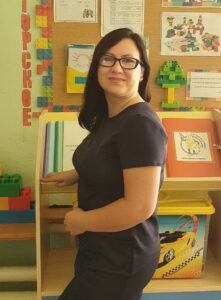 Я — воспитатель и этим горжусь!
Ведь честно на благо детей я тружусь.
Мой труд — это творчество, воображенье,
Задач, очень трудных , порою решенье,
Фантазия, выдумка и нестандартность,
Открытий ребячьих огромная радость,
Уверенность в собственных силах и знанья,
Добытые в долгих, упорных исканьях,
А так же находчивость, изобретательность,
Лёгкость в общении, коммуникабельность.
Хочу, чтоб счастливой росла детвора,
А всем воспитателям просто — УРА!!!Сколько профессий интересных и нужных существует на свете, но как необходимо для человека найти в жизни именно то, что соответствует его природным наклонностям, любимую работу, своё призвание.Я считаю, профессия воспитателя – одна из самых важных и значимых в жизни современного общества. И хотя это огромный труд и постоянное самосовершенствование, гораздо важнее результат, который видишь каждый день. Сияющие глаза малышей приходящих в детский сад, их открытые и чистые сердца, их любовь, которой дети с огромной радостью делятся с воспитателями, для меня это и есть самая большая награда и подтверждение в правильности выбора профессии. Профессии — Воспитатель!
Я люблю свою профессию и нашла в ней своё призвание, утвердилась, а это значит, что я счастливый человек. «Найти свою дорогу, узнать своё место в жизни – в этом всё для человека, это для него значит сделаться самим собою».                                                                                                                            В.Г.БелинскийМое педагогическое кредо: «Познавай ребенка, дай познать себя. Делай это грамотно, осторожно, боясь обидеть. И ребенок станет величайшим открытием»«Научить человека быть счастливым нельзя, но воспитать его, так, чтобы он стал счастливым, можно»Мои педагогические заповеди:1. Принимать ребенка таким, каков он есть. Все дети талантливы, только талант у каждого свой, и его надо найти.2.Быть справедливым и последовательным. Быть справедливым – это, значит, увидеть победу, пусть самую маленькую, даже простое старание ребенка.3.Приучать ребенка мыслить самостоятельно.4.Чаще улыбаться детям! Улыбка воспитателя создаёт общий благоприятный психологический настрой.5.Проявлять неподдельный интерес к личности ребёнка. Воспринимать вопросы и высказывания ребенка всерьез.ЛИЧНЫЕ ДАННЫЕФ.И.О.                         Горюшина Анна АлександровнаДата рождения          25.04.1986 г.Место работы            ГБОУ СОШ с.Хворостянка СП «Детский сад «Колосок»Должность                  ВоспитательСведения об образовании    ВысшееГОУВПО Самарский государственный  педагогический университет, квалификация «Учитель русского языка и литературы»ФГБОУВПО Поволжская государственная социально-гуманитарная академия, квалификация «Учитель-логопед»Сведения об аттестации             Первая квалификационная категорияОбщий стаж работы                                         8 летСтаж работы в данной организации       2 годаЕ -mail                                                       goryushinaan@yandex.ru  Конкурс профессионального мастерства«Воспитатель года – 2021»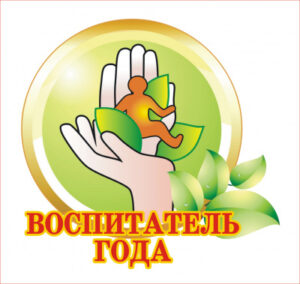 